ZAPOWIEDZI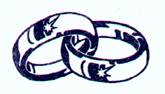         Do zawarcia sakramentu małżeństwa przygotowują się następujące osoby: 1.  Maciej Bartosz Felicjański, kaw. zam. w Londynie, par. pw. NMP Matki Kościoła, oraz Paulina Płandowska, panna zam. w Londynie, par. NMP Matki Kościoła – Zapowiedź 2. 2. Paweł Semeryło, kaw. zam. w m. Wygoda, par. tutejsza, oraz Sylwia Jadczuk, panna zam. w Międzyrzecu Podlaskim, par. pw. Chrystusa Króla – Zapowiedź 2. EWANGELIA  Mk 7, 1-8a. 14-15. 21-23Słowa Ewangelii według świętego MarkaU Jezusa zebrali się faryzeusze i kilku uczonych w Piśmie, którzy przybyli z Jerozolimy. I zauważyli, że niektórzy z Jego uczniów brali posiłek nieczystymi, to znaczy nieobmytymi rękami. Faryzeusze bowiem, i w ogóle Żydzi, trzymając się tradycji starszych, nie jedzą, jeśli sobie rąk nie obmyją, rozluźniając pięść. I gdy wrócą z rynku, nie jedzą, dopóki się nie obmyją. Jest jeszcze wiele innych zwyczajów, które przejęli i których przestrzegają, jak obmywanie kubków, dzbanków, naczyń miedzianych. Zapytali Go więc faryzeusze i uczeni w Piśmie: "Dlaczego Twoi uczniowie nie postępują według tradycji starszych, lecz jedzą nieczystymi rękami?" Odpowiedział im: "Słusznie prorok Izajasz powiedział o was, obłudnikach, jak jest napisane: „Ten lud czci Mnie wargami, lecz sercem swym daleko jest ode Mnie. Ale czci Mnie na próżno, ucząc zasad podanych przez ludzi”. Uchyliliście przykazanie Boże, a trzymacie się ludzkiej tradycji". Potem przywołał znowu tłum do siebie i rzekł do niego: "Słuchajcie Mnie, wszyscy, i zrozumcie! Nic nie wchodzi z zewnątrz w człowieka, co mogłoby uczynić go nieczystym; lecz to, co wychodzi z człowieka, to czyni człowieka nieczystym. Z wnętrza bowiem, z serca ludzkiego pochodzą złe myśli, nierząd, kradzieże, zabójstwa, cudzołóstwa, chciwość, przewrotność, podstęp, wyuzdanie, zazdrość, obelgi, pycha, głupota. Całe to zło z wnętrza pochodzi i czyni człowieka nieczystym".Oto słowo Pańskie29.08.21             XXII niedziela zwykła 1.  W tym tygodniu I-Czwartek, piątek, sobota i niedziela Miesiąca. Zmianka różańcowa po Mszy św. o g. 11.30. Za tydzień taca na Kościół Filialny św. Jana Chrzciciela.2. We środę o  godz.  8.00  -  Msza  św.  z  racji  rozpoczęcia  roku  szkolnego.3. We czwartek po Mszy św. o g. 18.00 ks. Łukasz zaprasza ministrantów i lektorów na zbiórkę.4. W piątek po Mszy św. wieczorowej ks. Łukasz zaprasza na salkę KSM.5. Do chorych pojedziemy w piątek przed południem06. Bóg zapłać́ za ofiary na odnowienie kościoła św. Jana Chrzciciela: Bezimienna – Ostrów -100zł., Bezimienna – Stary Pawłów – 100zł. , Bezimienna – Cieleśnica – 100zł. Bezimienna  - Kielce – 100zł. APEL  PRZEWODNICZĄCEGO KONFERENCJI EPISKOPATU POLSKI WS. DNIA SOLIDARNOŚCI Z AFGAŃCZYKAMI  Od kilu tygodni jesteśmy świadkami dramatycznych wydarzeń w Afganistanie, związanych ze zmianą władzy. Wiele tysięcy Afgańczyków ratuje swoje życie i zdrowie ucieczką z kraju, szukając pomocy we wspólnocie międzynarodowej. Wsłuchując się w głos papieża Franciszka, który wezwał wszystkich ludzi dobrej woli, by „modlili się do Boga pokoju, aby zamilkł szczęk oręża i by można było znaleźć rozwiązania przy stole dialogu”, zwracam się z apelem do pasterzy i wiernych Kościoła w Polsce o modlitwę i pomoc materialną dla cierpiącego ludu Afganistanu. W związku z powyższym, ogłaszam niedzielę 5 września br. „Dniem Solidarności z Afgańczykami”. Dziękuję wszystkim księżom biskupom, którzy podczas Rady Biskupów Diecezjalnych, na Jasnej Górze dnia 25 sierpnia br., poparli jednogłośnie ideę ogólnopolskiej zbiórki na ten cel.  Apeluję, aby w niedzielę 5 września, w każdym kościele i kaplicy w Polsce w czasie modlitwy powszechnej prosić Boga o pokój w Afganistanie oraz w intencji Afgańczyków, a po Mszach Świętych zorganizować kwestę na ich rzecz.  Zebrane fundusze zostaną przeznaczone na długofalowe wsparcie działań Caritas na rzecz migrantów i uchodźców, zarówno w Polsce jak i za granicą. We współpracy z Caritas w Pakistanie, kraju, w którym znajduje się największa grupa uchodźców z Afganistanu, rozpocznie się trzymiesięczna interwencja humanitarna natychmiastowej pomocy dla około 1500 rodzin.  W Polsce już działają Centra Migrantów i Uchodźców prowadzone przez Caritas Polska oraz Caritas diecezjalne. Caritas Polska uruchomi ogólnopolski program wsparcia dla uchodźców w naszej ojczyźnie – od pomocy duchowej, psychologicznej, socjalnej, poprzez pomoc językową, prawną i medyczną, aż po doradztwo zawodowe, wsparcie międzykulturowe oraz wsparcie wolontariatu parafialnego i komunikacji z mediami. Już teraz dziękuję wszystkim wiernym za pozytywną odpowiedź na mój apel ufając, że kolejny raz Polacy pokażą swoje szlachetne serca. 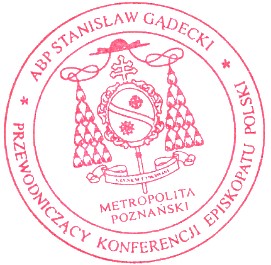 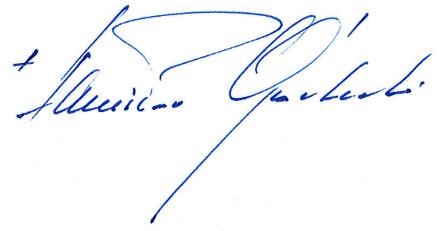 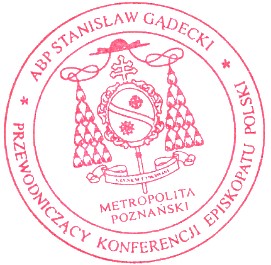 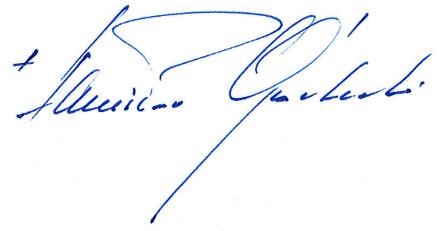  Warszawa, dnia 27 sierpnia 2021 roku 07. W minionym tygodniu odszedł do Pana: Jan Butkiewicz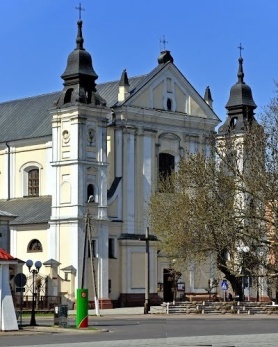 29.08. 2021 r.W CIENIU BazylikiPismo Parafii Trójcy św. w Janowie Podlaskim-do użytku wewnętrznego-PONIEDZIAŁEK – 30 sierpieńPONIEDZIAŁEK – 30 sierpień7.001. + Zm. z Rodziny Wejów i Murawskich – of. Rodzina2. + Tadeusza Harko – of. Rodzina Kozakiewiczów18.001. + Wiktorię Banaś i Józefa – of. Syn Marek2. + Mieczysława Kanlińskiego (30 dz.)WTOREK – 31 sierpieńWTOREK – 31 sierpień7.00 1. + Zm. z Rodziny Czerewków-Jana, Andrzeja, Stefanię, Paulinę,        Szymona, Zofię, Kazimierza, Walentynę, Mikołaja, Mariannę,        Stanisławę, zm. z Rodziny Żukow i Cybulów – of. Rodzina2. + Jana (13 r.), Mariannę Korneszczuk i zm. z Rodziny18.001. + Rozalię, Józefa, Wiesława, Mariannę, Stefanię, Czesława,        Ryszarda, Bogdana i Józefa – of. Stanisława Stefaniuk2. + Ryszarda i Krystynę Dzieny ŚRODA – 01 wrzesieńŚRODA – 01 wrzesień7.00 1. + Dominika, Janinę, Franciszka, Tadeusza, zm. z Rodziny        Kondraciuków, Jaroszuków i Pasierbów8.00Msza Św. z racji rozpoczęcia Roku Szkolnego i Katechetycznego18.001. W intencji uczestników nowenny do MBNP2. + Adama Plażuka – Rozpoczęcie Mszy Św. GR       – of. Jadwiga Piechocka3. + Bronisławę (z racji imienin), Tadeusza, Andrzeja, zm. z Rodziny       Matwiejczuków i Bochenków – of. Rodzina (poza par.)I CZWARTEK – 02 wrzesieńI CZWARTEK – 02 wrzesień7.001. + Stefanię Wyszogrodzką2. + Adama Plażuka (GR) 18.001. + Stanisława Szewczuka (30 dz.)2. + Stefanię (r. śm.), Eustachiusza, zm. z Rodziny Ziniewiczów,        Andrzejuków i KucówI PIĄTEK – 03 wrzesieńI PIĄTEK – 03 wrzesień7.001. + Jadwigę, Bolesława Całka, Kazimierę, Albina Starużyk,        Wiesława i Andrzeja Czublun2. + Adama Plażuka (GR)18.001. O Boże błogosławieństwo i opiekę Matki Bożej dla Grzegorza     i Anny Kamińskich z racji 1 r. zaw. Sak. Małż. – of. Rodzice2. + Jana Butkiewicza (9 dz.) – of. Rodzina. I SOBOTA – 04 wrzesieńI SOBOTA – 04 wrzesień7.001. + Jana, Stanisława, zm. z Rodziny Myciów i Wasiluków2. + Adama Plażuka (GR) 18.001.  O Boże błogosławieństwo i opiekę Matki Bożej dla Ewy i Marka       z racji 28 r. zaw. Sak. Małż. – of. SynowieI NIEDZIELA – 05 wrzesieńI NIEDZIELA – 05 wrzesień8.001. + Mariannę, Franciszka, Janinę, Mieczysława, zm. z Rodziny        Mazulisów i Jadczaków2. + Zygmunta (r. śm.), Józefa Breleckich i Minków (poza par.)9.301. + Zygmunta (r. śm.), Zbigniewa, zm. Rodziców, zm.         z Rodziny Omelaniuków i Michaluków – of. Rodzina. 2. + Mariannę (5 r.), zm. z Rodziny Fedoruków, Weremczuków        i Mikucewiczów – of. Rodzina11.301.  Za Parafian2. + Antoniego (11 r.), Anielę, zm. z Rodziny Caruków i Niehodów      – of. Rodzina3.  Dz-błag. O Boże błogosławieństwo i opiekę Matki Bożej dla     Joanny i Arkadiusza Podskok z racji 12 r. zaw. Sak. Małż.     (poza par.)4. + Pawła (r. śm.), Annę, Jacka, zm. Dziadków z Rodziny – of. Córka      (poza par.) 18.001. + Stefanię, Stanisława, Henryka, Jadwigę, Zbigniewa, zm.        z Rodziny Sokduków, Kosińskich, Pieńkowskich i        za dusze w czyśćcu cierpiące – of. Rodzina2. + Adama Plażuka (GR)    